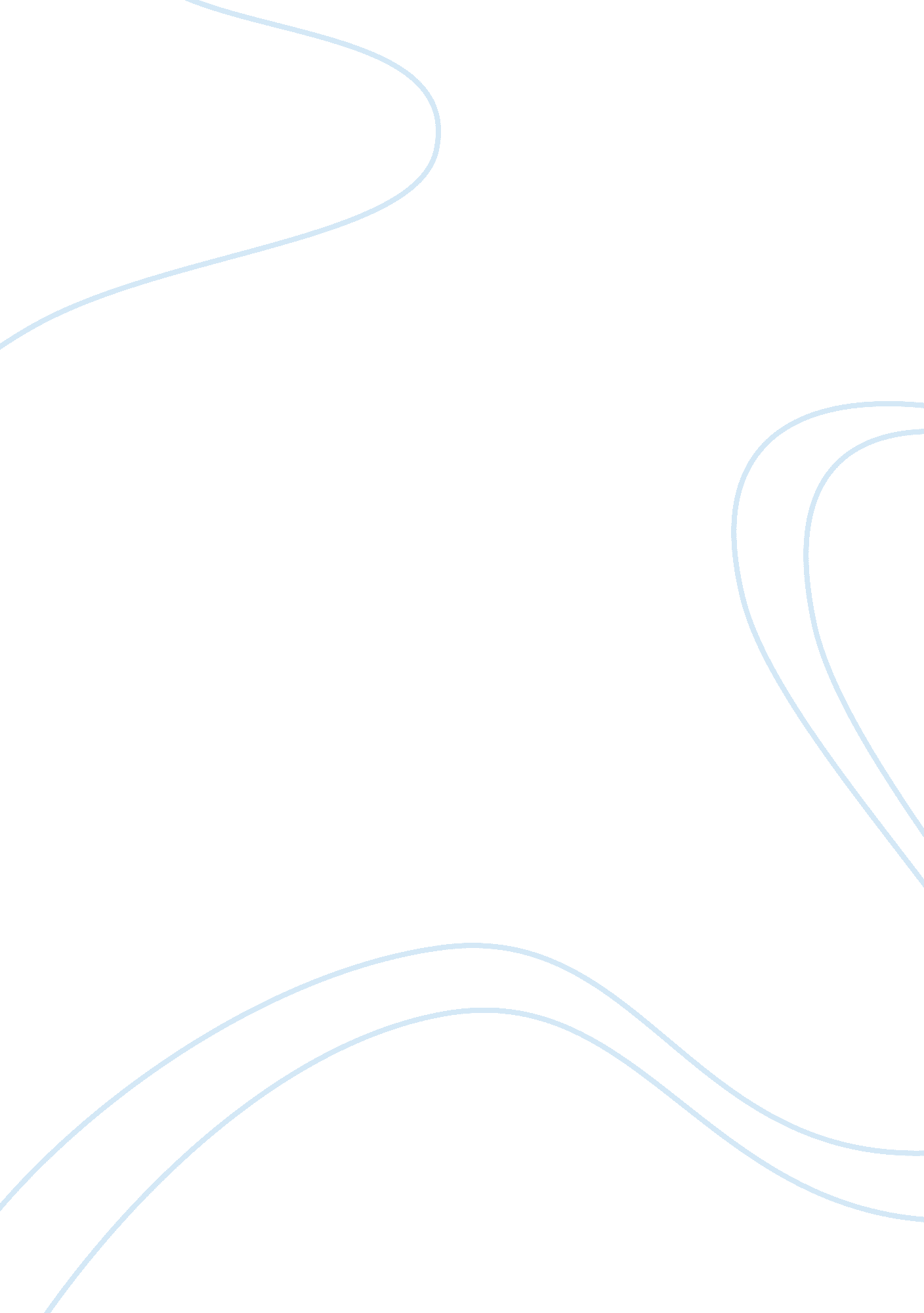 Power surge essays exampleEnvironment, Electricity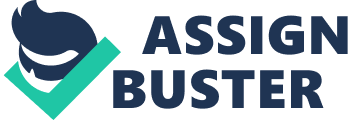 Energy remains one of the most essential elements of necessity in the modern dispensation. Most industries and people rely on the different forms of the energy for production or a different use. Many people use electricity in the homes not knowing where and how electricity comes into play. The many companies that use the forms of energy consume the highest amount of energy. The videos show people using the energy as a means to an end. While energy is an important aspect of the daily lives, there are some challenges that come with the different forms of energy. 
A number of issues come into play when energy is talked about. The video defines some pertinent issues of concern that are, to say the least, very crucial. Energy has a diversity of issues that can be discussed under the subject. One of the pertinent issues that continue to be discussed is the provision of other options for energy. The world today continues to ponder the use of alternative sources of energy like fossil energy. In this sense, those in the energy sector continue to ponder the essence of using energy for the sake of positivity and not negativity. Power surge continues to be an issue of concern. As many people continue to employ the use of energy in a number of ways, there are concerns that continue to be raised. 
The videos show a host of operations that depend on power and the surge continues to be on. While many people are not thinking about the alternative sources of energy, there is a common stand that there should be alternatives to the mainstream form of energy. The number of people relying on energy, especially electricity continues to be about the surge. Industries continue to be the biggest consumers of power energy. From the three videos, there is a confirmation that people over rely on electricity as a major source of energy. Alternative sources of energy are yet to find headway though a sizeable number have begun to open up to the alternatives of other sources of power. There are a lot of dynamics that continue to characterize the industry with respect to the use of power. The videos show a trend that is rather fascinating. Power surge continues to be a phenomenon that is taking the world to other news levels in terms of consumption. 
While the power surge continues to be an issue of concern, the biggest concern for the world today is the effect of the different forms of energy, especially electricity is climate change. The videos show emissions show emissions into the atmosphere. The emissions into the atmosphere are a recipe for the depletion of the carbon layer. Many nations today have to contend with the issues of climate change and to some extent dare consequences are experienced as a result. A part from emissions, there are other ways and means through which the different forms continue to cause degradation to the environment. If what is in the videos is anything to go by, power surge is not about to stop. Several people are bound to continue using power as the mainstream energy source. The dynamics may tilt to some extent when people begin to employ the use of other forms of energy as necessary. This would ease on a power surge. 